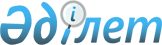 Об объявлении чрезвычайной ситуации техногенного характера местного масштаба
					
			Утративший силу
			
			
		
					Решение акима Жетысайского района Туркестанской области от 13 мая 2020 года № 05. Зарегистрировано Департаментом юстиции Туркестанской области 13 мая 2020 года № 5614. Утратило силу решением акима Жетысайского района Туркестанской области от 20 декабря 2022 года № 5
      Сноска. Утратило силу решением акима Жетысайского района Туркестанской области от 20.12.2022 № 5 (вводится в действие после дня его первого официального опубликования).
      В соответствии с подпунктом 13) пункта 1 статьи 33 Закона Республики Казахстан от 23 января 2001 года "О местном государственном управлении и самоуправлении в Республике Казахстан", статьей 48 и подпунктом 2) пункта 2 статьи 50 Закона Республики Казахстан от 11 апреля 2014 года "О гражданской защите", постановлением Правительства Республики Казахстан от 2 июля 2014 года № 756 "Об установлении классификации чрезвычайных ситуаций природного и техногенного характера" и на основании протокола заседания районной комиссии по предупреждению и ликвидации чрезвычайных ситуаций от 13 мая 2020 года № 2, аким Жетысайского района РЕШИЛ:
      1. Объявить чрезвычайную ситуацию техногенного характера местного масштаба в населенных пунктах Когалы, Атамекенского сельского округа, в населенных пунктах Мырзашокы, Сейфуллин, Жылысуского сельского округа Жетысайского района Туркестанской области.
      2. Руководителем ликвидации чрезвычайной ситуации назначить заместителя акима Жетысайского района А.Маханбетова и поручить провести соответствующие мероприятия, вытекающие из данного решения.
      3. Государственному учреждению "Аппарат акима Жетысайского района" в порядке установленном законодательством Республики Казахстан обеспечить:
      1) государственную регистрацию настоящего решения в Республиканском государственном учреждении "Департамент юстиции Туркестанской области Министерства юстиции Республики Казахстан;
      2) размещение настоящего решения на интернет-ресурсе акимата Жетысайского района после его официального опубликования.
      4. Контроль за исполнением настоящего решения оставляю за собой.
      5. Настоящее решение вводится в действие со дня его первого официального опубликования.
					© 2012. РГП на ПХВ «Институт законодательства и правовой информации Республики Казахстан» Министерства юстиции Республики Казахстан
				
      Аким района

Ж. Бейсенбаев
